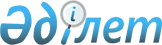 Об установлении квоты рабочих мест для лиц, состоящих на учете службы пробации уголовно-исполнительной инспекции, а также лиц, освобожденных из мест лишения свободы и для несовершеннолетних выпускников интернатных организаций в Алтынсаринском районе на 2014 годПостановление акимата Алтынсаринского района Костанайской области от 24 апреля 2014 года № 91. Зарегистрировано Департаментом юстиции Костанайской области 27 мая 2014 года № 4755

      В соответствии со статьей 31 Закона Республики Казахстан от 23 января 2001 года "О местном государственном управлении и самоуправлении в Республике Казахстан", подпунктами 5-5) и 5-6) статьи 7 Закона Республики Казахстан от 23 января 2001 года "О занятости населения", акимат Алтынсаринского района ПОСТАНОВЛЯЕТ:



      1. Установить в Алтынсаринском районе на 2014 год квоту рабочих мест для:



      1) лиц, состоящих на учете службы пробации уголовно-исполнительной инспекции, а также лиц, освобожденных из мест лишения свободы в размере одного процента от общей численности рабочих мест;



      2) несовершеннолетних выпускников интернатных организаций в размере одного процента от общей численности рабочих мест.



      2. Государственному учреждению "Отдел занятости и социальных программ акимата Алтынсаринского района" обеспечить направление лиц, состоящих на учете службы пробации уголовно-исполнительной инспекции, а также лиц, освобожденных из мест лишения свободы и несовершеннолетних выпускников интернатных организаций для трудоустройства на имеющиеся вакантные рабочие места в соответствии с квотой.



      3. Контроль за исполнением настоящего постановления возложить на заместителя акима района Баймагамбетова Е.К.



      4. Настоящее постановление вводится в действие по истечении десяти календарных дней после дня его первого официального опубликования.      Аким Алтынсаринского района                Б. Ахметов
					© 2012. РГП на ПХВ «Институт законодательства и правовой информации Республики Казахстан» Министерства юстиции Республики Казахстан
				